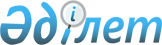 Қазақстан Республикасы Yкiметiнiң 2004 жылғы 11 қарашадағы N 1180 қаулысына өзгерiстер енгiзу туралыҚазақстан Республикасы Үкіметінің 2006 жылғы 27 шілдедегі N 711 Қаулысы

      Қазақстан Республикасының Үкiметi  ҚАУЛЫ ЕТЕДI: 

      1. "Қазақстан Республикасында бiлiм берудi дамытудың 2005 - 2010 жылдарға арналған мемлекеттiк бағдарламасын iске асыру жөнiндегi 2005 - 2007 жылдарға арналған iс-шаралар жоспарын бекiту туралы" Қазақстан Республикасы Үкiметiнiң 2004 жылғы 11 қарашадағы N 1180  қаулысына (Қазақстан Республикасының ПҮКЖ-ы, 2004 ж., N 44, 559-құжат) мынадай өзгерiстер енгiзiлсiн: 

      көрсетiлген қаулымен бекiтiлген Қазақстан Республикасында бiлiм берудi дамытудың 2005 - 2010 жылдарға арналған мемлекеттiк бағдарламасын іске асыру жөнiндегi 2005 - 2007 жылдарға арналған iс-шаралар жоспарында: 

      "Кәсiби бiлiм бepу" деген 4-бөлiмнiң реттiк нөмiрi 32-жолының 2-бағаны мынадай редакцияда жазылсын: 

      "Жоғары және жоғары оқу орнынан кейiнгi кәсiптiк бiлiм беру бағдарламалары бойынша оқыту үшiн Қазақстанның 3 мың азаматын озық шетелдiк жоғары оқу орындарына жiберу"; 

      "Бiлiм беру сапасын бағалаудың ұлттық орталығы" деген 7-бөлiмде: 

      реттiк нөмiрi 64-жол алынып тасталсын; 

      "Жиыны:" деген жолдың 6-бағаны мынадай редакцияда жазылсын: 

            "148 735,2 

      2005 ж. - 41 392,7 

      2006 ж. - 53 497,3 

      2007 ж. - 53 845,2 

            89 530,4 

      2005 ж. - 23 370,3 

      2006 ж. - 34 020 

      2007 ж. - 32 140,1 

            59 204,8 

      2005 ж. - 18 022,4 

      2006 ж. - 19 477,3 

      2007 ж. - 21 705,1". 

 

      2. Осы қаулы қол қойылған күнінен бастап қолданысқа енгізіледі және жариялануға тиіс.        Қазақстан Республикасының 

      Премьер-Министрі 
					© 2012. Қазақстан Республикасы Әділет министрлігінің «Қазақстан Республикасының Заңнама және құқықтық ақпарат институты» ШЖҚ РМК
				